Принято:Решение Ученого совета От «30» августа 2019 г.Протокол №1Рабочая программа учебной дисциплиныИнвестицииНаправление подготовки38.03.01 ЭкономикаНаправленность (профиль) подготовкиФинансы и кредитКвалификация (степень) выпускникаБакалаврФорма обученияОчная, заочнаяМосква, 2019СОДЕРЖАНИЕПеречень планируемых результатов обучения по дисциплине, соотнесенных с планируемыми результатами освоения основной профессиональной образовательной программыВ результате освоения ОПОП бакалавриата обучающийся должен овладеть следующими результатами обучения по дисциплине:2. Место дисциплины в структуре основной профессиональной образовательной программы бакалавриатаДисциплина «Инвестиции» относится к обязательным дисциплинам вариативной части блока Б1 «Дисциплины» основной профессиональной образовательной программы.Изучение данного курса предполагает наличие базовых знаний, полученных обучающимися в процессе освоения дисциплин «Микроэкономика», «Макроэкономика», «Финансы», «Деньги, кредит, банки».Курс «Инвестиции» является важным условием для освоения дисциплин: «Финансовый менеджмент», «Страхование», «Международные валютно-кредитные и финансовые отношения».Дисциплина изучается на 4-м курсе в 7 семестре для очной и на 4-м курсе для заочной форм обучения.3. Объем дисциплины в зачетных единицах с указанием количества академических часов, выделенных на контактную работу обучающихся с преподавателем (по видам занятий) и на самостоятельную работу обучающихсяОбщая трудоемкость дисциплины составляет 4 зачетные единицы.4. Содержание дисциплины, структурированное по темам с указанием отведенного на них количества академических часов и видов учебных занятийДля очной формы обучения Для заочной формы обучения4.2 Содержание дисциплины, структурированное по разделамТема 1. Предмет и задачи дисциплиныСодержание лекционного курсаПредмет курса. Наука об инвестициях как специализированный раздел экономической науки. Инвестиционный процесс как объект изучения, его роль в развитии экономики и общества. Исследования инвестиционных отношений в их развитии и взаимосвязи. Теория и практика в процессе изучения инвестиций.Инвестиции как учебная дисциплина, ее связь с другими дисциплинами. Задачи учебной дисциплины «Инвестиции» в подготовке высококвалифицированных специалистов для финансово-кредитной системы. Методы изучения дисциплины.Содержание практических занятий1. Наука об инвестициях как специализированный раздел экономической науки.2. Исследования инвестиционных отношений в их развитии и взаимосвязи.Тема 2. Инвестиции как экономическая категория и их классификацияСодержание лекционного курсаИнвестиции и их экономическая сущность. Виды инвестиций. Финансовые и реальные, валовые и чистые, краткосрочные и долгосрочные, частные, государственные, иностранные и совместные инвестиции.Инвестиционный процесс. Финансовые институты. Финансовые рынки. Участники инвестиционного процесса: государство, компании, частные лица. Типы инвесторов (институциональные и индивидуальные).Инвестирование. Экономическая сущность и значение. Цели инвестирования.Инвестиции, осуществляемые в форме капитальных вложений. Роль капитальных вложений в создании и совершенствовании основных фондов производственного и непроизводственного назначения.Состав и структура капитальных вложений. Виды, структуры, динамика. Объекты капитальных вложений.Субъекты инвестиционной деятельности, осуществляемой в форме капитальных вложений. Права инвесторов. Обязанности субъектов инвестиционной деятельности. Отношения между субъектами инвестиционной деятельности.Формы и методы государственного регулирования инвестиционной деятельности, осуществляемой в форме капитальных вложений. Регулирование условий инвестиционной деятельности. Общая характеристика используемых при этом экономических рычагов, в т. ч. в Российской Федерации.Содержание практических занятий1. Инвестиции и их экономическая сущность.2. Виды инвестиций.  3. Инвестирование. Экономическая сущность и значение. Цели инвестирования.4. Формы и методы государственного регулирования инвестиционной деятельности.Тема 3. Источники финансирования капитальных вложений предприятийСодержание лекционного курсаПонятие инвестиционных ресурсов предприятия, компании, фирмы. Стратегия формирования инвестиционных ресурсов. Этапы ее разработки. Определение потребности в инвестиционных ресурсах.Источники финансирования капитальных вложений. Состав и общая характеристика. Национальный доход. Фонд возмещения. Фонд потребления, использование части ранее созданного национального богатства страны. Современные состав и структура источников финансирования капитальных вложений. Формы и методы регулирования государственной инвестиционной деятельности. Бюджетные ассигнования. Внебюджетные средства. Условия предоставления бюджетных ассигнований.Формирование источников финансового обеспечения капитальных вложений предприятия (фирмы). Роль собственных средств инвесторов. Состав и структура собственных источников средств. Прибыль (доход) и амортизационные отчисления - главные источники воспроизводства основных фондов предприятия. Прочие источники финансирования капитальных вложений. Мобилизация внутренних ресурсов в строительстве.Привлеченные и заемные средства предприятия-инвестора. Мобилизация средств путем эмиссии ценных бумаг. Долгосрочные кредиты банков. Их роль в финансовом обеспечении капитальных вложений. Средства населения. Повышение их роли в современных условиях.Оптимизация структуры источников формирования инвестиционных ресурсов. Особенности финансирования (достоинства и недостатки) за счет внутренних и внешних источников финансирования. Основные критерии оптимизации соотношения внутренних и внешних источников финансирования инвестиционной деятельности. Финансовая устойчивость компании, предприятия. Максимизация суммы прибыли при различных соотношениях внутренних и внешних источников финансирования инвестиционной деятельности. Средневзвешенная цена капитала. Маржинальная (предельная) стоимость капитала.Содержание практических занятий         1. Источники финансирования капитальных вложений. Состав и общая характеристика.2. Роль собственных средств инвесторов. Состав и структура собственных источников средств.3. Привлеченные и заемные средства предприятия-инвестора.Тема 4. Инвестиционный проект и требования, предъявляемые к немуСодержание лекционного курсаИнвестиционный проект: понятие, классификация и особенности. Инвестиционные предложения. Информационный меморандум. Бизнес-план инвестиционного проекта. Назначение бизнес-плана.Критерии оценки инвестиционного проекта. Оценка финансовой состоятельности проекта, анализ ликвидности проекта в ходе его реализации. Оценка эффективности инвестиций - анализ потенциальной способности проекта сохранить покупательную ценность вложенных средств и обеспечить их прирост. Система показателей, используемых в международной и деловой практике РФ. Показатели эффективности использования капитала. Показатели финансовой оценки проекта. Интегральные показатели эффективности.Методы оценки эффективности инвестиционного проекта. Простые методы оценки эффективности проекта. Показатели нормы прибыли и срока окупаемости. Их содержание, порядок расчета. Достоинства и недостатки этих показателей и простых методов с позиций оценки эффективности инвестиционных проектов.Сложные методы оценки инвестиционных проектов. Методы дисконтирования. Учет инфляции. Чистая текущая стоимость проекта. Понятие чистого потока денежных средств. Внутренняя норма прибыли. Сущность и порядок расчета. Оценка указанных показателей.Неопределенность результатов инвестиционного проекта и риск принятия инвестиционного решения. Методы оценки состоятельности проекта с точки зрения неопределенности. Вероятностный анализ, расчет критических точек, анализ чувствительности. Оценка бюджетной эффективности инвестиционных проектов. Критические точки и анализ чувствительности. Бюджетная эффективность и социальные результаты реализации инвестиционных проектов.Содержание практических занятий1. Инвестиционный проект: понятие, классификация и особенности.  2. Критерии и методы оценки инвестиционного проекта.3. Неопределенность результатов инвестиционного проекта и риск принятия инвестиционного решения.Тема 5. Жизненный цикл инвестиционного проектаСодержание лекционного курсаСодержание инвестиционного проекта, фазы (стадии) его развития и их характеристика. Прединвестиционные исследования, их необходимость, стадии. Содержание каждого этапа прединвестиционных исследований.Содержание инвестиционной фазы инвестиционного проекта. Основные этапы.Содержание практических занятий1. Содержание инвестиционного проекта.  2. Прединвестиционные исследования.Тема 6. Оценка эффективности капитальных вложенийСодержание лекционного курсаМетоды оценки эффективности капитальных вложений. Показатели нормы прибыли и срока окупаемости. Их содержание, порядок расчета. Достоинства и недостатки этих показателей.Методы дисконтирования. Учет инфляции.Содержание практических занятий1. Методы оценки эффективности капитальных вложений.2. Показатели нормы прибыли и срока окупаемости.           3. Методы дисконтирования. Учет инфляции.Тема 7. Оценка эффективности финансовых вложенийСодержание лекционного курсаОсновные инструменты рынка ценных бумаг. Акции, облигации, производные ценные бумаги. Их общая характеристика.Инвестиционные качества ценных бумаг. Показатели оценки инвестиционных качеств акций, облигаций и др. ценных бумаг. Формы рейтинговой оценки инвестиционных качеств ценных бумаг.Оценка эффективности инвестиций в ценные бумаги. Доходность и риск как основные характеристики инвестиций. Их оценка - необходимая предпосылка принятия инвестиционного решения.Доходность и риск в оценке эффективности инвестиций в ценные бумаги. Концепция дохода. Составляющие дохода. Текущий доход. Прирост капитала. Подходы к оценке дохода: в ретроспективном аспекте или как ожидаемого в будущем. Измерение дохода. Доходность за период владения активом. Полная доходность. Приблизительная доходность.Концепция риска. Источники риска. Виды риска. Понятие фактора «бэта». Использование фактора «бэта» для оценки доходности.Оценка акций. Ожидаемая доходность за период владения и приблизительная доходность, внутренняя стоимость акций («справедливый курс»).Оценка облигаций. Текущая доходность, заявленная и реализованная доходность.Содержание практических занятий1. Основные инструменты рынка ценных бумаг. Инвестиционные качества ценных бумаг.2. Оценка эффективности инвестиций в ценные бумаги. Доходность и риск как основные характеристики инвестиций.3. Инвестиционные стратегии инвесторов.Тема 8. Организация проектирования и подрядных отношений в строительствеСодержание лекционного курсаРоль капитального строительства в реализации капитальных вложений. Технико-экономические особенности строительства. Их влияние на организацию и финансирование капитального строительства.Проектно-сметная документация. Порядок разработки. Состав и содержание проектно-сметной документации. Стадии проектирования. Утверждение и экспертиза проектно-сметной документации.Особенности ценообразования в строительстве. Цена продукции строительства. Сметная стоимость строительства.Виды цен на продукцию капитального строительства. Расчетные, сметные и договорные цены. Состав свободной (договорной) цены, порядок ее определения.Проблемы ценообразования в строительстве РФ. Ресурсный метод определения стоимости строительства.Организация подрядных отношений в строительстве в современных условиях. Состав организаций-заказчиков и подрядчиков. Функции заказчиков и подрядчиков.Договор подряда на капитальное строительство. Усиление их роли в условиях перехода к рыночным отношениям. Виды договоров. Преддоговорная работа. Содержание договора подряда. Поручительства и гарантии по договору. Имущественная ответственность сторон. Условия расторжения договора. Меры ответственности.Формирование подрядного рынка. Переход к конкурсной основе заключения договоров. Подрядные торги. Анализ спроса и предложения на основе торгов.Содержание практических занятий1. Роль капитального строительства в реализации капитальных вложений.2. Проектно-сметная документация. Порядок разработки. Состав и содержание.3. Организация подрядных отношений в строительстве. Договор подряда на капитальное строительство.Тема 9. Инвестиционная привлекательность и инвестиционный климат в странеСодержание лекционного курсаФакторы, определяющие инвестиционную привлекательность отраслей и регионов России. Содержание инвестиционного климата в стране. Рейтинговая оценка инвестиционной привлекательности экономики страны. Иностранные инвестиции. Экономическое содержание, виды. Иностранные инвестиции в РФ. Режим функционирования иностранного капитала в России: гарантии и защита. Масштабы иностранного инвестирования в РФ.Содержание практических занятий1. Факторы, определяющие инвестиционную привлекательность отраслей и регионов России.  2. Рейтинговая оценка инвестиционной привлекательности экономики страны.3. Иностранные инвестиции.Тема 10. Финансирование и кредитование капитальных вложенийСодержание лекционного курсаИсточники финансирования капитальных вложений. Собственные, привлеченные и заемные средства. Методы финансирования инвестиционных проектов. Бюджетное финансирование, самофинансирование, акционирование, долговое финансирование, смешанное финансирование, проектное финансирование, лизинг и др.Бюджетное финансирование. Условия предоставления и сфера бюджетного финансирования. Государственная поддержка и государственные гарантии. Субсидирование процентных ставок по кредитам на долгосрочные проекты.Финансирование строек и объектов, сооружаемых для федеральных государственных нужд. Возвратный и безвозвратный характер финансирования.Финансирование капитальных вложений, осуществляемых за счет собственных средств строек. Сущность самофинансирования. Роль налоговой и амортизационной политики в укреплении принципов самофинансирования инвестиций. Создание финансово-промышленных групп - важнейшее направление повышения эффективности и расширения возможностей предприятий финансировать капитальные вложения за счет собственных средств.Акционирование как метод инвестирования. Оценка выпуска акций с позиции предприятия-эмитента. Способы выпуска акций предприятиями. Расщепление и консолидация акций. Определение издержек выпуска и цены акций, дивидендов.Методы долгового финансирования. Облигационные займы. Облигации как универсальное средство привлечения финансовых ресурсов. Преимущества выпуска облигаций с позиций предприятия-эмитента. Трудности и способы их реализации. Формирование цены облигации. Оценка целесообразности эмиссии облигаций, исходя из инвестиционной стратегии предприятия.Выход предприятий на внешние финансовые рынки. АДР и еврооблигации.Долгосрочное кредитование капитальных вложений. Опыт и современная практика коммерческих банков.Содержание практических занятий1. Источники финансирования капитальных вложений.2. Бюджетное финансирование, самофинансирование, акционирование, долговое финансирование, смешанное финансирование, проектное финансирование, лизинг и др.3. Выход предприятий на внешние финансовые рынки. АДР и еврооблигации.Тема 11. Инвестиционные риски и их анализСодержание лекционного курсаОбщая характеристика рисков в инвестиционной деятельности. Классификация инвестиционных рисков. Методы измерения и оценки инвестиционных рисков. Принципы формирования портфеля инвестиций: обеспечение реализации инвестиционной стратегии, соответствия инвестиционным ресурсам, оптимизации соотношения дохода и риска, доходности и ликвидности. Этапы формирования и управления инвестиционным портфелем. Факторы, учитываемые при формировании инвестиционного портфеля. Определение дохода и риски по портфелю инвестиций. Диверсификация портфеля. Доход и риск по портфелю. Модели формирования портфеля инвестиций. Оценка эффективности инвестиций в ценные бумаги. Доходность и риск как основные характеристики инвестиций. Их оценка - необходимая предпосылка принятия инвестиционного решения.Концепция риска. Источники риска. Виды риска. Понятие фактора «бэта». Использование фактора «бэта» для оценки доходности.Содержание практических занятий1. Классификация инвестиционных рисков.2. Принципы формирования портфеля инвестиций.3. Доходность и риск как основные характеристики инвестиций.Тема 12. Инновационная и инвестиционная деятельность предприятияСодержание лекционного курсаСубъекты инвестиционной деятельности, осуществляемой в форме капитальных вложений. Права инвесторов. Обязанности субъектов инвестиционной деятельности. Отношения между субъектами инвестиционной деятельности.Формы и методы государственного регулирования инвестиционной деятельности, осуществляемой в форме капитальных вложений. Регулирование условий инвестиционной деятельности. Прямое участие государства в инвестиционной деятельности, осуществляемой в форме капитальных вложений. Государственные гарантии прав субъектов инвестиционной деятельности. Защита капитальных вложений. Ответственность субъектов инвестиционной деятельности. Прекращение или приостановление инвестиционной деятельности.Формы и методы регулирования инвестиционной деятельности органами местного самоуправления. Муниципальные гарантии прав субъектов инвестиционной деятельности.Инвестиционная политика предприятий.Содержание практических занятий         1.Субъекты инвестиционной деятельности, осуществляемой в форме капитальных вложений.2. Формы и методы государственного регулирования инвестиционной деятельности.3. Инвестиционная политика предприятий.Тема 13. Новые формы финансирования и кредитования капитальных вложенийСодержание лекционного курсаПроектное финансирование. Сущность, отличительные особенности. Виды проектного финансирования. Схемы организации проектного финансирования. Перспективы применения проектного финансирования в РФ. Общая характеристика лизинга, преимущества такого метода финансирования капитальных вложений. Виды лизинга. Выбор метода финансирования: лизинг или приобретение имущества. Организация лизинговой сделки. Определение размера и графика лизинговых платежей. Приостановление сделки. Становление лизинга в РФ.Венчурное (рисковое) финансирование. Стадии и механизм рискового финансирования. Источники рисковых капитальных вложений. Роль банковского кредита. Паевой капитал. Возможности выхода молодых фирм на рынок акций. Методы стимулирования инвесторов. Развитие рискового (инновационного) финансирования в России. Ипотечное кредитование. Сущность и особенности. Развитие ипотечного кредитования в РФ.Содержание практических занятий1. Сущность и виды проектного финансирования.2. Лизинг как метод финансирования капитальных вложений.3. Венчурное финансирование.5. Перечень учебно-методического обеспечения для самостоятельной работы обучающихся по дисциплинеОдним из основных видов деятельности студента является самостоятельная работа, которая включает в себя изучение лекционного материала, учебников и учебных пособий, первоисточников, подготовку сообщений, выступления на практических занятиях, выполнение заданий преподавателя.Методика самостоятельной работы предварительно разъясняется преподавателем и в последующем может уточняться с учетом индивидуальных особенностей студентов. Время и место самостоятельной работы выбираются студентами по своему усмотрению с учетом рекомендаций преподавателя.Самостоятельную работу следует начинать с изучения рабочей программы дисциплины, которая содержит основные требования к знаниям, умениям и навыкам обучаемых. Обязательно следует вспомнить рекомендации преподавателя, данные в ходе лекционных и практических занятий. Затем – приступать к изучению отдельных тем в порядке, предусмотренном рабочей программой.Получив представление об основном содержании темы, необходимо изучить материал с помощью учебников, других методических материалов, указанных в разделе 7 рабочей программы. Целесообразно составить краткий конспект или схему, отображающую смысл и связи основных понятий данной темы. Затем, как показывает опыт, полезно изучить выдержки из первоисточников. При желании можно составить их краткий конспект. Важным источником для освоения дисциплины являются ресурсы информационно-телекоммуникационной сети «Интернет». Обязательно следует записывать возникшие вопросы, на которые не удалось ответить самостоятельно.6. Фонд оценочных средств для проведения промежуточной аттестации обучающихся по дисциплинеФонд оценочных средств оформлен в виде приложения к рабочей программе дисциплины «Инвестиции».7. Перечень основной и дополнительной учебной литературы, необходимой для освоения дисциплины7.1. Основная учебная литератураБолодурина, М.П. Инвестиции [Электронный ресурс]: учебное пособие/ Болодурина М.П.— Электрон. текстовые данные.— Оренбург: Оренбургский государственный университет, ЭБС АСВ, 2017.— 355 c.— Режим доступа: http://www.iprbookshop.ru/78774.html.— ЭБС «IPRbooks»Нешитой, А.С. Инвестиции [Электронный ресурс]: учебник для бакалавров/ Нешитой А.С.— Электрон. текстовые данные.— М.: Дашков и К, 2018.— 352 c.— Режим доступа: http://www.iprbookshop.ru/85158.html.— ЭБС «IPRbooks»Николаева, И.П. Инвестиции [Электронный ресурс]: учебник/ Николаева И.П.— Электрон. текстовые данные.— М.: Дашков и К, 2018.— 254 c.— Режим доступа: http://www.iprbookshop.ru/85594.html.— ЭБС «IPRbooks»Дополнительная учебная литератураАлиев, А.Т. Управление инвестиционным портфелем [Электронный ресурс]: учебное пособие/ Алиев А.Т., Сомик К.В.— Электрон. текстовые данные.— М.: Дашков и К, 2019.— 159 c.— Режим доступа: http://www.iprbookshop.ru/85614.html.— ЭБС «IPRbooks»Инвестиции и инновации [Электронный ресурс]: учебник/ В.Н. Щербаков [и др.].— Электрон. текстовые данные.— М.: Дашков и К, 2018.— 658 c.— Режим доступа: http://www.iprbookshop.ru/85694.html.— ЭБС «IPRbooks» Лукасевич, И.Я. Инвестиции : учебник / И.Я. Лукасевич. — М. : Вузовский учебник : ИНФРА-М, 2018. — 413 с. - Режим доступа: http://znanium.com/catalog/product/95877Филип Котлер Привлечение инвесторов: маркетинговый подход к поиску источников финансирования [Электронный ресурс]/ Филип Котлер, Хермаван Картаджайя, Дэвид Янг— Электрон. текстовые данные.— М.: Альпина Паблишер, 2019.— 200 c.— Режим доступа: http://www.iprbookshop.ru/86813.html.— ЭБС «IPRbooks»Чараева, М.В. Реальные инвестиции : учеб. пособие / М.В. Чараева. — М. : ИНФРА-М, 2019. — 265 с. — (Высшее образование: Бакалавриат). — www.dx.doi.org/10.12737/textbook_5a0a8e08457c07.91244123. - Режим доступа: http://znanium.com/catalog/product/10038457.3. Нормативные правовые актыЗакон Российской Федерации «Об инвестиционной деятельности в РСФСР» от 26.06.1991 №1488-1 (с последующими изм. и доп.).Федеральный закон РФ «О рынке ценных бумаг» от 22.04.1996 № 39-ФЗ (с последующими изм. и доп.).8. Современные профессиональные базы данных и информационные справочные системыИнформационно-правовая система «Консультант+» - договор №2856/АП от 01.11.2007Информационно-справочная система «LexPro» - договор б/н от 06.03.2013Официальный интернет-портал базы данных правовой информации http://pravo.gov.ruПортал Федеральных государственных образовательных стандартов высшего образования http://fgosvo.ruПортал "Информационно-коммуникационные технологии в образовании" http://www.ict.edu.ruНаучная электронная библиотека http://www.elibrary.ru/Национальная электронная библиотека http://www.nns.ru/Электронные ресурсы Российской государственной библиотеки http://www.rsl.ru/ru/root3489/allWeb of Science Core Collection — политематическая реферативно-библиографическая и наукомтрическая (библиометрическая) база данных — http://webofscience.comПолнотекстовый архив ведущих западных научных журналов на российской платформе Национального электронно-информационного консорциума (НЭИКОН) http://neicon.ruБазы данных издательства Springer https://link.springer.comОткрытые данные государственных органов http://data.gov.ru/www.minfin.ru - официальный сайт Министерства финансов РФ.www.cbr.ru – официальный сайт Центрального Банка РФ.www.garant.ru – официальный сайт информационно-правового портала Гарант.9. Методические указания для обучающихся по освоению дисциплины10. Лицензионное программное обеспечениеВ процессе обучения на экономическом факультете по всем направлениям подготовки используется следующее лицензионное программное обеспечение:11. Описание материально-технической базы, необходимой для осуществления образовательного процесса по дисциплинеДля построения эффективного учебного процесса Кафедра финансов и кредита располагает следующими материально-техническими средствами, которые используются в процессе изучения дисциплины:- доска;- персональные компьютеры (компьютерный класс кафедры, аудитория 403, 16 шт.), каждый из компьютеров подключен к сети Интернет;- экран;- мультимедийный проектор.В процессе преподавания и для самостоятельной работы обучающихся используются также компьютерные классы аудиторий 304 и 307, а также специальные ресурсы кабинета экономики (305 ауд.).12. Особенности реализации дисциплины для инвалидов и лиц с ограниченными возможностями здоровьяДля обеспечения образования инвалидов и обучающихся с ограниченными возможностями здоровья разрабатывается адаптированная образовательная программа, индивидуальный учебный план с учетом особенностей их психофизического развития и состояния здоровья, в частности применяется индивидуальный подход к освоению дисциплины, индивидуальные задания: рефераты, письменные работы и, наоборот, только устные ответы и диалоги, индивидуальные консультации, использование диктофона и других записывающих средств для воспроизведения лекционного и семинарского материала.В целях обеспечения обучающихся инвалидов и лиц с ограниченными возможностями здоровья библиотека комплектует фонд основной учебной литературой, адаптированной к ограничению их здоровья, предоставляет возможность удаленного использования электронных образовательных ресурсов, доступ к которым организован в МПСУ. В библиотеке проводятся индивидуальные консультации для данной категории пользователей, оказывается помощь в регистрации и использовании сетевых и локальныхэлектронных образовательных ресурсов, предоставляются места в читальных залах, оборудованные программами невизуального доступа к информации, экранными увеличителями и техническими средствами усиления остаточного зрения.13. Иные сведения и (или) материалыНе предусмотрены.Составители: Шмидт В.Р., к.э.н., доцент, зав. кафедрой Финансы и кредит МПСУ, Ногай Владимир Алексеевич, к.э.н., доцент, профессор кафедры Финансы и кредит МПСУ, Васильева И.А., ст. преподаватель кафедры Финансы и кредит МПСУ14. Лист регистрации измененийРабочая программа учебной дисциплины обсуждена и утверждена на заседании Ученого совета от «29» июня 2015 г. протокол № 11Лист регистрации изменений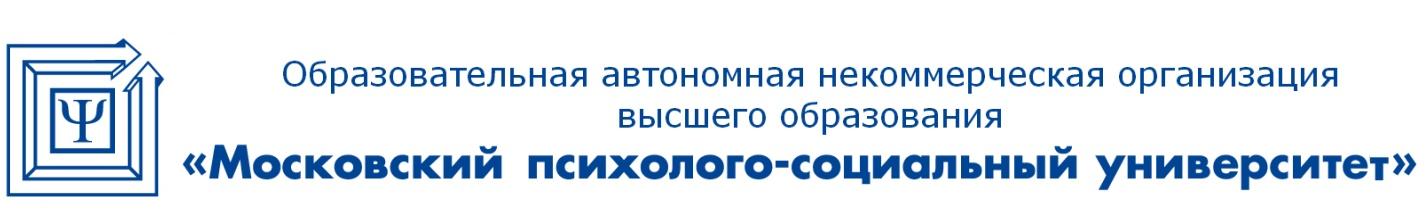 Лицензия: регистрационный № 1478 от 28 мая 2015 года, на бланке серии 90Л01 №0008476Свидетельство о государственной аккредитации: регистрационный № 2783 от 07 марта 2018 года, на бланке серии 90А01 №0002920115191, г. Москва, 4-й Рощинский проезд, 9А  / Тел: + 7 (495) 796-92-62  /  E-mail: mpsu@mpsu.ruПеречень планируемых результатов обучения по дисциплине, соотнесенных с планируемыми результатами освоения основной профессиональной образовательной программы3Место дисциплины в структуре основной профессиональной образовательной программы бакалавриата3Объем дисциплины в зачетных единицах с указанием количества академических часов, выделенных на контактную работу обучающихся с преподавателем (по видам занятий) и на самостоятельную работу обучающихся4Содержание дисциплины, структурированное по темам (разделам) с указанием отведенного на них количества академических часов и видов учебных занятий4 Разделы дисциплины и трудоемкость по видам учебных занятий4 Содержание дисциплины, структурированное по разделам (темам)7Перечень учебно-методического обеспечения для самостоятельной работы обучающихся по дисциплине13Фонд оценочных средств для проведения промежуточной аттестации обучающихся по дисциплине13Перечень основной и дополнительной учебной литературы, необходимой для освоения дисциплины13Современные профессиональные базы данных и информационные справочные системы14Методические указания для обучающихся по освоению дисциплины15           10. Лицензионное программное обеспечение2611.Описание материально-технической базы, необходимой для осуществления образовательного процесса по дисциплине2612.Особенности реализации дисциплины для инвалидов и лиц с ограниченными возможностями здоровья2713. Иные сведения и (или) материалы2714. Лист регистрации изменений28Коды компетенцииРезультаты освоения ОПОПСодержание компетенцийПеречень планируемых результатов обучения по дисциплинеОПК-2Способность осуществлять, анализ и обработку данных, необходимых для решения профессиональных задач.Знать:теоретические основы анализа и обработки данных для решения инвестиционных задачУметь: анализировать и интерпретировать данные для обоснования инвестиционных решений.Владеть:методами и навыками инвестиционных расчётовПК-8Способность использовать для решения аналитических и исследовательских задач современные технические средства и информационные технологии.Знать:современные технические средства и информационные технологии для решения инвестиционных задачУметь: использовать для решения инвестиционных задач современные технические средства и информационные технологии.Владеть:навыками применения современных технических средств и  информационных технологий при решении инвестиционных задач.Объём дисциплиныВсего часовВсего часовОбъём дисциплиныочная форма обучениязаочная форма обучениязаочная форма обученияОбщая трудоемкость дисциплины180180180Контактная работа обучающихся с преподавателем (по видам учебных занятий) (всего)662020Аудиторная работа (всего):661818в том числе:лекции321010семинары, практические занятия3488Внеаудиторная работа (всего):Самостоятельная работа обучающихся (всего)96151151Вид промежуточной аттестации обучающегося (курсовая работа, экзамен)1899№п/пРазделы и темыдисциплиныСеместрВиды учебной работы, включая самостоятельную работу студентов и трудоемкость (в часах)Виды учебной работы, включая самостоятельную работу студентов и трудоемкость (в часах)Виды учебной работы, включая самостоятельную работу студентов и трудоемкость (в часах)Виды учебной работы, включая самостоятельную работу студентов и трудоемкость (в часах)Виды учебной работы, включая самостоятельную работу студентов и трудоемкость (в часах)Виды учебной работы, включая самостоятельную работу студентов и трудоемкость (в часах)Виды учебной работы, включая самостоятельную работу студентов и трудоемкость (в часах)Формы текущего контроля успеваемости Форма промежуточной аттестации (по семестрам)№п/пРазделы и темыдисциплиныСеместрВСЕГОИз них аудиторные занятияИз них аудиторные занятияИз них аудиторные занятияСамостоятельная работаКонтрольная работаКурсовая работа№п/пРазделы и темыдисциплиныСеместрВСЕГОЛекции ПрактикумЛабораторПрактическ.занятия /семинары Самостоятельная работаКонтрольная работаКурсовая работа1Предмет и задачи дисциплины78314Опрос2Инвестиции как экономическая категория и их классификация78422Защита реферативного обзора3Источники формирования капитальных вложений79423Коллоквиум4Инвестиционный проект и требования, предъявляемые к нему78422Тестирование5Жизненный цикл инвестиционного проекта78323Опрос6Оценка эффективности капитальных вложений79423Защита реферативного обзора7Оценка эффективности финансовых вложений79423Коллоквиум8Организация проектирования и подрядных отношений в строительстве78323Тестирование9Инвестиционная привлекательность и инвестиционный климат в стране78413Опрос10Финансирование и кредитование капитальных вложений78422Защита реферативного обзора11Инвестиционные риски и их анализ79423Коллоквиум12Инновационная и инвестиционная деятельность предприятия78422Тестирование13Новые формы финансирования и кредитования капитальных вложений78323ОпросИтого7108482436+Защита курсовой работыЭкзамен736Комплект билетовВсего14448243636 (курсовая, экзамен)№п/пРазделы и темыдисциплиныСеместр/курсВиды учебной работы, включая самостоятельную работу студентов и трудоемкость (в часах)Виды учебной работы, включая самостоятельную работу студентов и трудоемкость (в часах)Виды учебной работы, включая самостоятельную работу студентов и трудоемкость (в часах)Виды учебной работы, включая самостоятельную работу студентов и трудоемкость (в часах)Виды учебной работы, включая самостоятельную работу студентов и трудоемкость (в часах)Виды учебной работы, включая самостоятельную работу студентов и трудоемкость (в часах)Виды учебной работы, включая самостоятельную работу студентов и трудоемкость (в часах)Формы текущего контроля успеваемости Форма промежуточной аттестации (по семестрам)№п/пРазделы и темыдисциплиныСеместр/курсВСЕГОИз них аудиторные занятияИз них аудиторные занятияИз них аудиторные занятияСамостоятельная работаКонтрольная работаКурсовая работа№п/пРазделы и темыдисциплиныСеместр/курсВСЕГОЛекции ПрактикумЛабораторПрактическ.занятия /семинары Самостоятельная работаКонтрольная работаКурсовая работа1Предмет и задачи дисциплины71019Опрос2Инвестиции как экономическая категория и их классификация711110Защита реферативного обзора3Источники формирования капитальных вложений71019Коллоквиум4Инвестиционный проект и требования, предъявляемые к нему711110Тестирование5Жизненный цикл инвестиционного проекта71019Опрос6Оценка эффективности капитальных вложений711110Защита реферативного обзора7Оценка эффективности финансовых вложений71019Коллоквиум8Организация проектирования и подрядных отношений в строительстве71019Тестирование9Инвестиционная привлекательность и инвестиционный климат в стране711110Опрос10Финансирование и кредитование капитальных вложений71019Защита реферативного обзора11Инвестиционные риски и их анализ71111Коллоквиум12Инновационная и инвестиционная деятельность предприятия71010Тестирование13Новые формы финансирования и кредитования капитальных вложений71010ОпросИтого713546125+Защита курсовой работыЭкзамен79Комплект билетовВсего144461259 (курсовая, экзамен)Вид деятельностиМетодические указания по организации деятельности обучающегосяЛекцияНаписание конспекта лекций: кратко, схематично, последовательно фиксировать основные положения, выводы, формулировки, обобщения; помечать важные мысли, выделять ключевые слова, термины. Проверка терминов, понятий с помощью энциклопедий, словарей, справочников с выписыванием толкований в тетрадь. Обозначить вопросы, термины, материал, который вызывает трудности, пометить и попытаться найти ответ в рекомендуемой литературе. Если самостоятельно не удается разобраться в материале, необходимо сформулировать вопрос и задать преподавателю на консультации, на практическом занятии.Практические занятияПроработка рабочей программы, уделяя особое внимание целям и задачам, структуре и содержанию дисциплины. Конспектирование источников. Работа с конспектом лекций, подготовка ответов к контрольным вопросам, просмотр рекомендуемой литературы, работа с текстом. Прослушивание аудио- и видеозаписей по заданной теме, решение расчетно-графических заданий, решение задач по алгоритму и др.Индивидуальные заданияЗнакомство с основной и дополнительной литературой, включая справочные издания, зарубежные источники, конспект основных положений, терминов, сведений, требующихся для запоминания и являющихся основополагающими в этой теме. Составление аннотаций к прочитанным литературным источникам и др.Самостоятельная работаСамостоятельная работа проводится с целью: систематизации и закрепления полученных теоретических знаний и практических умений обучающихся; углубления и расширения теоретических знаний студентов; формирования умений использовать нормативную,  правовую, справочную  документацию, учебную  и специальную литературу; развития познавательных способностей и активности обучающихся: творческой инициативы, самостоятельности, ответственности, организованности; формирование самостоятельности мышления, способностей к саморазвитию, совершенствованию и самоорганизации; формирования профессиональных компетенций; развитию исследовательских умений. Формы и виды самостоятельной работы: чтение основной и дополнительной литературы – самостоятельное изучение материала по рекомендуемым литературным источникам; работа с библиотечным каталогом, самостоятельный подбор необходимой литературы; работа со словарем, справочником; поиск необходимой информации в сети Интернет; конспектирование  источников; реферирование источников; составление аннотаций к прочитанным литературным источникам; составление рецензий и отзывов на прочитанный материал; составление обзора публикаций по теме; составление и разработка терминологического словаря; составление хронологической таблицы; составление библиографии (библиографической картотеки); подготовка к различным формам текущей и промежуточной аттестации (к тестированию, контрольной работе, зачету, экзамену); выполнение домашних контрольных работ; самостоятельное выполнение практических заданий репродуктивного типа (ответы на вопросы, задачи, тесты; выполнение творческих заданий). Технология организации самостоятельной работы обучающихся включает использование информационных и материально-технических ресурсов образовательного учреждения: библиотеку с читальным залом, укомплектованную в соответствии с существующими нормами; учебно-методическую базу учебных кабинетов, лабораторий и зала кодификации; компьютерные классы с возможностью работы в сети Интернет; аудитории (классы) для консультационной деятельности; учебную и учебно-методическую литературу, разработанную с учетом увеличения доли самостоятельной работы, и иные  методические материалы. Перед выполнением обучающимися внеаудиторной самостоятельной работы преподаватель проводит консультирование по выполнению задания, который включает цель задания, его содержания, сроки выполнения, ориентировочный объем работы, основные требования к результатам работы, критерии оценки. Во время выполнения обучающимися внеаудиторной самостоятельной работы и при необходимости преподаватель может проводить индивидуальные и групповые консультации. Самостоятельная работа может осуществляться индивидуально или группами обучающихся в зависимости от цели, объема, конкретной тематики самостоятельной работы, уровня сложности, уровня умений обучающихся. Контроль самостоятельной работы предусматривает:соотнесение содержания контроля с целями обучения; объективность контроля;валидность контроля (соответствие предъявляемых заданий тому, что предполагается проверить);дифференциацию контрольно-измерительных материалов.Формы контроля самостоятельной работы:просмотр и проверка выполнения самостоятельной работы преподавателем;организация самопроверки,взаимопроверки выполненного задания в группе; обсуждение результатов выполненной работы на занятии;проведение письменного опроса;проведение устного опроса;организация и проведение индивидуального собеседования; организация и проведение собеседования с группой;защита отчетов о проделанной работе.ОпросОпрос - это средство контроля, организованное как специальная беседа преподавателя со студентом на темы, связанные с изучаемой дисциплиной, и рассчитанное на выявление объема знаний студента по определенному разделу, теме, проблеме и т.п. Проблематика, выносимая на опрос определена в заданиях для самостоятельной работы студента, а также может определяться преподавателем, ведущим семинарские занятия. Во время проведения опроса студент должен уметь обсудить с преподавателем соответствующую проблематику на уровне диалога.Реферативный обзорСлово «реферат» в переводе с латинского языка (refero) означает «докладываю», «сообщаю». Реферат – это краткое изложение содержания первичного документа. Реферат-обзор, или реферативный обзор, охватывает несколько первичных документов, дает сопоставление разных точек зрения по конкретному вопросу. Общие требования к реферативному обзору: информативность, полнота изложения; объективность, неискаженное фиксирование всех положений первичного текста; корректность в оценке материала. В реферативном обзоре студенты демонстрируют умение работать с периодическими изданиями и электронными ресурсами, которые являются источниками актуальной информации по проблемам изучаемой дисциплины.Реферирование представляет собой интеллектуальный творческий процесс, включающий осмысление текста, аналитико-синтетическое преобразование информации и создание нового текста. Задачи реферативного обзора как формы работы студентов состоят в развитии и закреплении следующих навыков:осуществление самостоятельного поиска статистического и аналитического материала по проблемам изучаемой дисциплины;обобщение материалов специализированных периодических изданий;формулирование аргументированных выводов по реферируемым материалам;четкое и простое изложение мыслей по поводу прочитанного.Выполнение реферативных справок (обзоров) расширит кругозор студента в выбранной теме, позволит более полно подобрать материал к будущей выпускной квалификационной работе. Тематика реферативных обзоров периодически пересматривается с учетом актуальности и практической значимости исследуемых проблем для экономики страны. При выборе темы реферативного обзора следует проконсультироваться с ведущим дисциплину преподавателем. Студент может предложить для реферативного обзора свою тему, предварительно обосновав свой выбор. При определении темы реферативного обзора необходимо исходить из возможности собрать необходимый для ее написания конкретный материал в периодической печати. Реферативный обзор на выбранную тему выполняется, как правило, по периодическим изданиям за последние 1-2 года, а также с использованием аналитической информации, публикуемой на специализированных интернет-сайтах. В структуре реферативного обзора выделяются три основных компонента: библиографическое описание, собственно реферативный текст, справочный аппарат. В связи с этим требованием можно предложить следующий план описания каждого источника:все сведения об авторе (Ф.И.О., место работы, должность, ученая степень);полное название статьи или материала;структура статьи или материала (из каких частей состоит, краткий конспект по каждому разделу);проблема (и ее актуальность), рассмотренная в статье;какое решение проблемы предлагает автор;прогнозируемые автором результаты;выходные данные источника (периодическое или непериодическое издание, год, месяц, место издания, количество страниц; электронный адрес).отношение студента к предложению автора.Объем описания одного источника составляет 1–2 страницы. В заключительной части обзора студент дает резюме (0,5–1 страница), в котором приводит основные положения по каждому источнику и сопоставляет разные точки зрения по определяемой проблеме. Требование по оформлению реферативного обзора - полуторный межстрочный интервал, шрифт Times New Roman, размер – 14.КоллоквиумКоллоквиум (от латинского colloquium – разговор, беседа) – одна из форм учебных занятий, беседа преподавателя с учащимися на определенную тему из учебной программы. Цель проведения коллоквиума состоит в выяснении уровня знаний, полученных учащимися в результате прослушивания лекций, посещения семинаров, а также в результате самостоятельного изучения материала. В рамках поставленной цели решаются следующие задачи:выяснение качества и степени понимания учащимися лекционного материала;развитие и закрепление навыков выражения учащимися своих мыслей;расширение вариантов самостоятельной целенаправленной подготовки учащихся;развитие навыков обобщения различных литературных источников;предоставление возможности учащимся сопоставлять разные точки зрения по рассматриваемому вопросу.В результате проведения коллоквиума преподаватель должен иметь представление:о качестве лекционного материала;о сильных и слабых сторонах своей методики чтения лекций;о сильных и слабых сторонах своей методики проведения семинарских занятий;об уровне самостоятельной работы учащихся;об умении студентов вести дискуссию и доказывать свою точку зрения;о степени эрудированности учащихся;о степени индивидуального освоения материала конкретными студентами.В результате проведения коллоквиума студент должен иметь представление:об уровне своих знаний по рассматриваемым вопросам в соответствии с требованиями преподавателя и относительно других студентов группы;о недостатках самостоятельной проработки материала;о своем умении излагать материал;о своем умении вести дискуссию и доказывать свою точку зрения.В зависимости от степени подготовки группы можно использовать разные подходы к проведению коллоквиума. В случае, если большинство группы с трудом воспринимает содержание лекций и на практических занятиях демонстрирует недостаточную способность активно оперировать со смысловыми единицами и терминологией курса, то коллоквиум можно разделить на две части. Сначала преподаватель излагает базовые понятия, содержащиеся в программе. Это должно занять не более четверти занятия. Остальные три четверти необходимо посвятить дискуссии, в ходе которой студенты должны убедиться и, главное, убедить друг друга в обоснованности и доказательности полученного видения вопроса и его соответствия реальной практике. Если же преподаватель имеет дело с более подготовленной, самостоятельно думающей и активно усваивающей смысловые единицы и терминологию курса аудиторией, то коллоквиум необходимо провести так, чтобы сами студенты сформулировали изложенные в программе понятия, высказали несовпадающие точки зрения и привели практические примеры. За преподавателем остается роль модератора (ведущего дискуссии), который в конце «лишь» суммирует совместно полученные результаты.ЭссеСлово «эссе» в переводе с французского языка (essai) означает «опыт, очерк, попытка». Это форма представления письменного материала, отличающаяся сочетанием глубины и актуальности рассматриваемой проблемы с простым, искренним, подчеркнуто индивидуальным стилем изложения. Создателем этого литературного жанра считается французский философ-гуманист Мишель Эйкли де Монтень, назвавший свое основное философское произведение «Опыты». (Сочинение направлено против догматизма в мышлении и проникнуто духом гуманизма и вольнодумства). Целесообразность использования этой формы самостоятельной работы в процессе обучения подтверждается, прежде всего, тем, что она позволяет формировать и развивать у студентов навык выработки суждения, наличие которого является одним из основных критериев оценки качества специалиста. Использование формы эссе дает возможность преподавателям выявлять способность и умение студентов излагать изученный материал своими словами, оценивать уровень понимания и усвоения ими полученной информации. Студенты получают возможность (особенно на младших курсах, когда у них еще недостаточно развит навык системного изложения материала) высказать свое мнение о предмете в доступном для них стиле. При написании эссе студенты должны учитывать следующие методические требования:в этой форме самостоятельной работы студенту следует  высказываться свободно и открыто, не оглядываясь на авторитеты, устоявшиеся мнения, критично оценивать рассматриваемый материал, указывать на нечетко или непонятно сформулированные позиции, противоречия, замеченные при ознакомлении с тем или иным источником информации. При этом критика должна быть аргументированной и конструктивной;в этой форме самостоятельной работы вполне допускается заблуждение, высказывание ошибочной и, даже, заведомо неверной (с общепринятых позиций) точки зрения (как известно, это является одним из условий появления новых и оригинальных идей);студенту необходимо высказать именно собственную точку зрения, свое согласие или несогласие с имеющимися позициями и высказываниями по данному вопросу. Эссе не должно быть простым изложением полученных сведений;написание эссе должно быть основано на предварительном  ознакомлении не менее чем с тремя различными произведениями по данной теме (с указанием их авторов и названий);в эссе должны иметь место сопоставление и оценка различных точек зрения по рассматриваемому вопросу (с обязательной ссылкой на названия публикаций и их авторов);в эссе должно быть сведено до минимума или исключено дословное переписывание литературных источников, материал должен быть изложен своими словами.Объем эссе, в зависимости от темы, может колебаться от 5 до 30 страниц (полуторный межстрочный интервал, шрифт Times New Roman, размер - 14).ТестированиеКонтроль в виде тестов может использоваться после изучения каждой темы курса. Итоговое тестирование можно проводить в форме:компьютерного тестирования, т.е. компьютер произвольно выбирает вопросы из базы данных по степени сложности;письменных ответов, т.е. преподаватель задает вопрос и дает несколько вариантов ответа, а студент на отдельном листе записывает номера вопросов и номера соответствующих ответов.Для достижения большей достоверности результатов тестирования следует строить текст так, чтобы у студентов было не более 40 – 50 секунд для ответа на один вопрос. Итоговый тест должен включать не менее 60 вопросов по всему курсу. Значит, итоговое тестирование займет целое занятие. Оценка результатов тестирования может проводиться двумя способами:1) по 5-балльной системе, когда ответы студентов оцениваются следующим образом:- «отлично» – более 80% ответов правильные;- «хорошо» – более 65% ответов правильные;- «удовлетворительно» – более 50% ответов правильные.Студенты, которые правильно ответили менее чем на 70% вопросов, должны в последующем пересдать тест. При этом необходимо проконтролировать, чтобы вариант теста был другой;2) по системе зачет-незачет, когда для зачета по данной дисциплине достаточно правильно ответить более чем на 70% вопросов.Чтобы выявить умение студентов решать задачи, следует проводить текущий контроль (выборочный для нескольких студентов или полный для всей группы). Студентам на решение одной задачи дается 15 – 20 минут по пройденным темам. Это способствует, во-первых, более полному усвоению студентами пройденного материала, во-вторых, позволяет выявить и исправить ошибки при их подробном рассмотрении на семинарских занятиях.Курсовая работаКурсовая работа (КР) представляет собой самостоятельно проведенное научно-практическое исследование определенной темы учебной программы, демонстрирующее знание и свободное использование специальной финансово-экономической терминологии, способность к систематизации, четкому изложению мыслей, анализу, аргументации, обобщениям и выводам. Цель выполнения курсовой работы - выявление уровня теоретических знаний и практических навыков студентов, полученных ими при изучении дисциплины, а также способности применять эти знания и навыки при решении конкретных финансовых задач. Задачи выполнения курсовой работы:расширение теоретических и практических знаний, приобретенных в процессе изучения дисциплины  на основе усвоения законодательства, действующего в части финансовых отношений, учебников и учебных пособий, специальной, в том числе, периодической литературы, материалов лекций, практических занятий и интерактивных форм обучения;раскрытие сущности категорий, явлений и проблем в области финансовых отношений, соответствующих избранной теме курсовой работы;сбор и обобщение фактического материала по теме курсовой работы, проведение финансового анализа статистических данных, выполнение расчетов, оценка состояния, динамики и тенденций развития исследуемых финансовых явлений и процессов;разработка и обоснование конкретных рекомендаций и практических предложений по развитию, совершенствованию, улучшению или стабилизации выявленного состояния изучаемых финансовых явлений и процессов.Подготовка КР состоит из нескольких этапов:выбор темы и обоснование актуальности избранной темы;составление библиографии, ознакомление с законодательными актами, нормативными документами, статистическими данными, литературными источниками и электронными ресурсами, относящимися к теме курсовой работы;обработка и анализ полученной информации;оформление курсовой работы в соответствии с установленными требованиями.В курсовой работе раскрываются теоретические и методические основы финансовых отношений. К выбору темы КР предъявляются следующие требования:1) примерная тематика курсовых работ корректируется каждый учебный год Советом факультета по представлению профильной кафедры;2) студенту предоставляется право выбора темы (направления исследования) курсовой работы из числа тем, рекомендуемых кафедрой. Студент самостоятельно, или совместно с преподавателем дисциплины «Финансы», может предложить и свою тему, обосновав ее целесообразность;3) тема должна быть актуальной, т.е. быть связанной с современными задачами и проблемами финансово-хозяйственной практики. При выборе темы необходимо учитывать ее научное и практическое значение, т.е. в какой степени разработанная тема может быть использована в научных, учебных и практических целях;4) тема должна соответствовать индивидуальным, научным и профессиональным интересам студента;5) тема должна быть посильна для выполнения. Нужно руководствоваться возможностью получения конкретных статистических данных и документов финансовой (бухгалтерской) отчетности.Курсовая работа пишется по определенному плану. Последовательность изложения, соподчиненность ее отдельных частей находят свое выражение в структуре работы.Независимо от избранной темы необходимо придерживаться приведенной ниже структуры КР:оглавление;введение;основная часть, включающая в себя три главы (теоретической, аналитической и рекомендательной направленности);заключение;список источников информации;приложения.Оглавление отражает, по существу, план работы, ее каркас. В оглавлении последовательно указываются названия глав, параграфов или пунктов, их расположение по страницам. Каждая рубрика оглавления должна точно соответствовать рубрике в тексте. Все структурные части КР должны быть указаны в оглавлении. Помещать оглавление необходимо в начале работы, так как это дает возможность сразу представить основное направление исследования. Во введении дается общая характеристика КР. Для введения обязательны следующие элементы: актуальность, объект и предмет исследования, цель и задачи исследования, информационная база. Раскрыть актуальность выбранной темы – значит показать ее важность, существенность для настоящего времени. Главное при этом показать суть проблемы, которая требует решения, и значение этого решения для хозяйственной практики. Правильно сформулированная актуальность рассматриваемого вопроса свидетельствует об умении автора отделять главное от второстепенного. Объект исследования – это то, на примере чего исследуется выбранная тема курсовой работы. Как правило, это конкретный хозяйствующий субъект любой формы собственности (частной, общей долевой, общей совместной), организационно-правовой формы хозяйствования (ПАО, ООО, товарищество, кооператив, ГУП, МУП и другие) и отраслевой принадлежности. Объектом может быть и государственное учреждение, муниципальное образование, регион (в исключительных случаях). Предмет исследования – это конкретные финансово-экономические процессы и отношения, развивающиеся в рамках объекта исследования. Цель исследования состоит в решении определенной проблемы путем анализа характеризующих ее финансово-экономических процессов и явлений и разработке на этой основе рекомендаций, направленных на совершенствование управления этими процессами и явлениями, на их оптимизацию, улучшение или стабилизацию. Задачи исследования – это действия, которые необходимо проделать студенту для достижения поставленной цели. Задачи соответствуют отдельным главам, а также наиболее важным параграфам (пунктам) теоретической, аналитической и рекомендательной части курсовой работы. Первая группа задач должна быть связана с исследованием теоретических основ проблемы, заявленной в теме и относящейся к предметной области курсовой работы. Эти задачи формулируются с помощью терминов: рассмотреть..., изучить..., найти..., выяснить..., описать…. В соответствии с этим первая глава должна носить теоретический характер. Вторая группа задач должна быть связана с анализом конкретных финансово-экономических процессов и явлений. Анализ должен проводиться на базе изученных в первой главе теоретико-методических основ проблемы. Эта группа задач формулируется с помощью терминов: проанализировать…, исследовать..., выявить..., установить..., охарактеризовать…. В соответствии с этим вторая глава должна носить аналитический характер.Третья группа задач должна быть связана с разработкой конкретных рекомендаций, вытекающих из результатов проведенного во второй главе анализа, и оценкой экономической эффективности применения этих рекомендаций. Данная группа задач излагается с использованием терминов: сформулировать…, разработать…, определить…, дать рекомендации…, рассчитать…, оценить…, спрогнозировать…. В соответствии с этим третья глава должна носить рекомендательный, оценочный характер. Информационную базу исследования составляют источники, на которых строится работа:1) законодательные акты и нормативные документы;2) научные источники (монографическая и учебная литература; материалы семинаров и конференций);3) статистические источники;4) периодическая печать и электронные ресурсы;5) финансовая (бухгалтерская) отчетность, управленческая документация, а также учредительные и другие локальные нормативные документы.Изложение материалов исследования составляет основную часть курсовой работы, которая состоит из теоретической и аналитической глав, а также главы, в которой даются конкретные рекомендации. Задача первой главы состоит в исследовании теоретических и нормативных основ проблемы, заявленной в теме КР и связанной с предметом исследования. В первой главе должны быть раскрыты понятия и сущность изучаемого явления или процесса, уточнены формулировки. Автор КР должен заявить о выбранной методике проведения анализа, указать ее автора и раскрыть ее содержание (показатели, порядок и формулы расчетов), описать информационную базу, которая будет использоваться при анализе. При этом целесообразно использовать справочные, обзорные материалы, таблицы, графики, схемы, рисунки и т.д., раскрывающие особенности описываемых методик. Содержание второй главы представляет собой анализ прикладных аспектов проблемы: экономический и финансовый анализ конкретных данных исследуемого хозяйствующего субъекта. Вторая глава начинается с характеристики хозяйствующего субъекта по следующим позициям: история создания, организационно-правовая форма, структура управления, сфера и масштаб деятельности, конкурентная среда. Далее необходимо приступить к анализу финансово-экономических процессов и явлений, относящихся к предмету исследования:произвести расчеты по формулам и методикам, описанным в первой главе. Цифровой материал необходимо сгруппировать в таблицы или диаграммы, выразить графически. (Не следует один и тот же процесс (тенденцию) иллюстрировать и таблицей, и графически);обобщить результаты расчетов;выявить проблемы, возникающие в деятельности (финансово-экономическом состоянии) исследуемого субъекта хозяйствованияпроанализировать причины (факторы) сложившегося положения дел;сделать выводы из проведенного анализа.Задача третьей главы КР - вскрыть имеющиеся резервы и предложить управленческие решения, направленные на улучшение (стабилизацию) финансово-экономического положения исследуемого субъекта хозяйствования. Все рекомендации должны вытекать из выявленных во второй главе проблем и базироваться на теоретико-методических подходах, представленных в первой главе. Предлагаемые меры, рекомендации, как правило, должны быть подкреплены расчетами экономического эффекта от их внедрения. Заключение подводит итог работы. В нем следует в сжатом виде показать, как решена каждая из поставленных во введении задач, и на этой основе сделать вывод о достижении цели КР. Список источников информации должен включать не менее 15 наименований (нормативные документы – учебники, другие книги, периодические издания – сайты). В приложениях приводятся необходимые для использования в курсовой работе формы бухгалтерской отчетности и другие информационные материалы.Подготовка и написание курсовой работы складываются из ряда этапов. Первый из них – это ознакомление с обзорными печатными материалами по теме и с самой постановкой проблемы. Первоначально изучается общее современное состояние проблемы исследования (темы) в научной литературе. Это необходимо для того, чтобы определить направление и содержание работы. Очевидно, что, прежде всего, следует определиться с нормативной базой (кодексами и законами РФ, указами Президента, постановлениями Правительства РФ и др.), трудами авторитетных ученых. Это позволит уяснить методологическую основу будущей работы, определить ее верное направление. После ознакомления с постановкой проблемы студент составляет в соответствии с заданием план КР, что позволяет установить ее структуру и последовательность изложения. Следующим этапом является составление списка литературных и других источников информации по избранной теме. В ходе изучения список может дополняться и изменяться, однако нельзя начинать работу, не представляя себе примерного объема информационных и литературных материалов. При подборе литературы необходимо, прежде всего, обратиться к преподавателю, который обязан указать наиболее важные источники и литературу. Наряду с составлением предварительной библиографии по теме необходимо определить и систематизировать список других возможных источников: статистических отчетов, материалов социологических опросов и т.д. Необходимо, чтобы используемые в процессе работы материалы были достоверными, надежными, достаточно полными и, наконец, доступными. Затем начинается изучение литературы и других источников. Рекомендуется изучение литературы начинать с общих работ, а затем переходить к частным работам, статьям. Иногда удобно и целесообразно изучать литературу не в хронологической последовательности, а в обратном порядке. Это значит – вначале изучить работы, вышедшие в последнее время и постепенно, если возникла необходимость, двигаться к прошлому, знакомясь с произведениями по теме. Читая книгу или журнал и делая соответствующие выписки, нужно строго придерживаться правила: отмечать страницу книги или журнала, откуда взята выписка или цитата (это необходимо для последующего оформления ссылок в курсовой работе). Очень полезно уже в процессе накопления материалов делать свои краткие замечания, возможные возражения и т.д., что впоследствии может быть использовано по назначению.Подготовка к экзаменуПри подготовке к экзамену необходимо ориентироваться на конспекты лекций, рекомендуемую литературу и др. Основное в подготовке к сдаче экзамена по дисциплине - это повторение всего материала дисциплины, по которому необходимо сдавать экзамен. При подготовке к сдаче зачета или экзамена студент весь объем работы должен распределять равномерно по дням, отведенным для подготовки к зачету или экзамену, контролировать каждый день выполнение намеченной работы. Подготовка студента к экзамену включает в себя три этапа:самостоятельная работа в течение семестра;непосредственная подготовка в дни, предшествующие экзамену по темам курса;подготовка к ответу на задания, содержащиеся в билетах (тестах) экзамена.Для успешной сдачи экзамена по дисциплине студенты должны принимать во внимание, что:все основные вопросы, указанные в рабочей программе, нужно знать, понимать их смысл и уметь его разъяснить;указанные в рабочей программе формируемые профессиональные компетенции в результате освоения дисциплины должны быть продемонстрированы студентом;семинарские занятия способствуют получению более высокого уровня знаний и, как следствие, более высокой оценки на экзамене;готовиться к экзамену необходимо начинать с первой лекции и первого семинара.Программный продуктТипТип лицензииДополнительные сведенияMicrosoft Windows XP Professional RussianОперационная системаOEM-лицензииПоставляются в составе готового компьютераMicrosoft Windows 7 ProfessionalОперационная системаOEM-лицензииПоставляются в составе готового компьютераMicrosoft Office 2007Программный пакетMicrosoft Open LicenseЛицензия № 45829385 от 26.08.2009 (бессрочно)Microsoft Office 2010 ProfessionalПрограммный пакетMicrosoft Open LicenseЛицензия № 48234688 от 16.03.2011Microsoft Office 2010 ProfessionalПрограммный пакетMicrosoft Open LicenseЛицензия № 49261732 от 04.11.2011DrWEB Entrprise SuiteКомплексная система антивирусной защитыMicrosoft Open LicenseЛицензия № 126408928, действует до 13.03.2018IBM SPSS Statistic BASEПрикладное ПОДоговорЛицензионный договор № 20130218-1 от 12.03.2013MathCAD EducationПрикладное ПОДоговор-офертаЛицензионный договор № 456600 от 19.03.20131C:Бухгалтерия 8 учебная версияИнформационная системаДоговорДоговор № 01/200213 от 20.02.2013LibreOfficeПрограммный пакетLesser General Public LicenseОферта (свободная лицензия)SciLabПрикладное ПОCeCILLОферта (свободная лицензия)№ 
п/пСодержание измененияРеквизиты
документа
об утверждении
измененияДата
введения
измененияУтверждена и введена в действие решением Ученого совета на основании Федерального государственного образовательного стандарта высшего профессионального образования по направлению подготовки 080100 Экономика (квалификация (степень) «бакалавр»), утвержденного приказом Министерства образования и науки Российской Федерации от 21.12.2009 г. № 747Протокол заседания 
Ученого совета  от «29» июня 2015 года протокол № 1101.09.2015Актуализирована решением Ученого совета на основании утверждения Федерального государственного образовательного стандарта высшего образования по направлению подготовки 38.03.01 Экономика (уровень бакалавриата), утвержденного приказом Министерства образования и науки Российской Федерации от 12.11.2015 г. № 1327Протокол заседания 
Ученого совета  от «28» декабря 2015 года протокол № 429.12.2015Актуализирована решением Ученого совета с учетом развития науки, культуры, экономики, техники, технологий и социальной сферыПротокол заседания 
Ученого совета  от «30» мая 2016 года    протокол № 801.09.2016Актуализирована решением Ученого совета с учетом развития науки, культуры, экономики, техники, технологий и социальной сферыПротокол заседания 
Ученого совета  от «28» августа 2017 года протокол № 1101.09.2017Актуализирована решением Ученого совета с учетом развития науки, культуры, экономики, техники, технологий и социальной сферыПротокол заседания 
Ученого совета  от «28» августа 2018 года протокол №701.09.2018Обновлена решением совместного заседания Совета и Кафедр факультета экономики и права ОАНО ВО «МПСУ Протокол совместного заседания Совета и Кафедр факультета экономики и права ОАНО ВО «МПСУ» от 30 августа 2019 г. № 1.01.09.2019